1.pielikums Ministru kabineta ____.__________noteikumiem Nr._____Dabas aizsardzības pārvaldei                                                                              __________________________________________________________________________________________________________________(iesniedzēja vārds, uzvārds, personas kods; juridiskai personai – nosaukums (firma) un reģistrācijas numurs)__________________________________________________________________________________________________________________(iesniedzēja adrese, tālruņa numurs un elektroniskā pasta adrese)__________________________________________________________________________________________________________________(zemes īpašnieka vai lietotāja vārds, uzvārds/nosaukums (firma), personas kods/reģistrācijas numurs, adrese, tālruņa numurs, elektroniskā pasta adrese – ja pieteikumu iesniedz pilnvarotā persona)Pieteikums kompensācijas saņemšanai par augkopībai nodarītajiem zaudējumiemLūdzu piešķirt man kompensāciju par zaudējumiem, kas saistīti ar īpaši aizsargājamo nemedījamo sugu un migrējošo sugu dzīvnieku nodarītajiem būtiskiem postījumiem augkopībai. 1. Īpašuma nosaukums un kadastra numurs ________________________________________________________________________________________________________________2. Zemes vienības, kur nodarīti postījumi, kadastra apzīmējums ___________________________________________________________________________3. Īpašuma (zemes vienības) atrašanās vieta ___________________________________________________________________________(novads, pagasts vai pilsēta)4. Kultūrauga, kuram nodarīti postījumi, nosaukums _____________________________Ja konkrētajā zemes vienībā postījumi nodarīti vairākiem kultūraugiem:_______________________________________			            _______________		(kultūrauga nosaukums) 					               (postījumu platība, ha)_______________________________________			             _______________		(kultūrauga nosaukums) 					               (postījumu platība, ha)5. Postījumus nodarījusī īpaši aizsargājamo nemedījamo vai migrējošo dzīvnieku suga___________________________________________________________________________6. Postījumu konstatēšanas datums _____________________________________________7. Veiktie aizsardzības pasākumi postījumu novēršanai ____________________________________________________________________________________________________________________________________________________________________________________________________________________________________________________________8. Papildu informācija ______________________________________________________9. Kredītiestāde un tās norēķinu konta numurs _____________________________________________________________________________________________________________Ar šo pieteikumu apliecinu, ka: postījumu platība konkrētajā zemes vienībā nav mazāka par 0,05 hektāriem;veikti pieteikumā norādītie aizsardzības pasākumi postījumu novēršanai;ir samaksāti naudas sodi par pārkāpumiem vides jomā, ja tādi uzlikti, kā arī ir atlīdzināti videi nodarītie zaudējumi, ja tādi tika nodarīti;nav saņemti citi valsts, pašvaldības vai Eiropas Savienības maksājumi, kas tieši vai netieši paredzēti par tiem pašiem īpaši aizsargājamo nemedījamo sugu un migrējošo sugu dzīvnieku nodarītajiem postījumiem;nav ļaunprātīgi veicināta nodarīto zaudējumu rašanās vai to apmēra palielināšanās;ar tiesas lēmumu nav pasludināts maksātnespējas process, ar tiesas lēmumu netiek īstenots tiesiskās aizsardzības process vai ar tiesas lēmumu netiek īstenots ārpustiesas tiesiskās aizsardzības process, nav uzsākta bankrota procedūra, piemērota sanācija vai mierizlīgums, vai nav izbeigta saimnieciskā darbība, vai neatbilstu normatīvajos aktos noteiktiem kritērijiem, lai piemērotu maksātnespējas procedūru.Pieteikumam pievienoju:iesniegumu de minimis atbalsta saņemšanai lauksaimniecības nozarē;šādu dokumentu apliecinātas kopijas (atzīmēt ar x):zemes lietošanas tiesības apliecinošs dokuments, ja zemes lietošanas tiesības 	nav nostiprinātas zemesgrāmatā                                                                            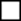 pilnvara zemes īpašnieka vai lietotāja pilnvarotajai personai		            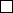 zemes robežu plāns									_________________________________				__________________          (fiziskai personai – vārds, uzvārds;						(paraksts*)           juridiskai personai – pārstāvja amats,          vārds, uzvārds)Piezīme. * - Dokumenta rekvizītus “paraksts” un “datums” neaizpilda, ja elektroniskais dokuments sagatavots atbilstoši normatīvajiem aktiem par elektronisko dokumentu noformēšanu.Vides aizsardzības un reģionālās attīstības ministrs				K.Gerhards Iesniedzējs:Vides aizsardzības un reģionālās attīstības ministrs				K.GerhardsVīza:Valsts sekretārs								R.Muciņš02.03.2016 11:35415V.Bernards67026524Vilnis.bernards@varam.gov.lv 